                                         12.09.2019                      пгт. Рыбная Слобода                    № 272пиОб установлении ежемесячной стимулирующей надбавки педагогическим работникам – молодым специалистамВ целях государственной поддержки педагогических работников – молодых специалистов и закрепления педагогических кадров в Рыбно-Слободском муниципальном районе Республики Татарстан, руководствуясь Постановлением КМ РТ от 29.12.2018 №1270 «Об установлении ежемесячной стимулирующей надбавки педагогическим работникам - молодым специалистам» ПОСТАНОВЛЯЮ:1. Установить ежемесячную стимулирующую надбавку педагогическим работникам – молодым специалистам в муниципальных образовательных организациях Рыбно-Слободского муниципального района Республики Татарстан, в размере 1 111 рублей пропорционально объему учебной нагрузки, отработанному времени, но не более 1 111 рублей на одного педагогического работника – молодого специалиста.2. Утвердить прилагаемый:Порядок предоставления иных межбюджетных трансфертов из бюджета Республики Татарстан бюджету Рыбно-Слободского муниципального района Республики Татарстан на выплату ежемесячной стимулирующей надбавки педагогическим работникам – молодым специалистам, работающим в муниципальных образовательных организациях Республики Татарстан.3. Установить, что настоящее постановление распространяется на правоотношения, возникшие с 1 января 2019 года.4. Контроль за исполнением настоящего постановления возложить на                   МКУ «Отдел образования Исполнительного комитета Рыбно-Слободского муниципального района Республики Татарстан».Руководитель				       	 		                     Р.Л. Исланов                                                                                     Утвержден                                                                                     постановлением Исполнительного комитета                                                                                     Рыбно-Слободского муниципального районаРеспублики Татарстан                                                                                     от 12.09.2019 №272пиПорядокпредоставления иных межбюджетных трансфертов из бюджета Республики Татарстан бюджету Рыбно-Слободского муниципального района Республики Татарстан на выплату ежемесячной стимулирующей надбавки педагогическим работникам – молодым специалистам, работающим в муниципальных образовательных организациях Республики Татарстан1. Настоящий Порядок определяет механизм предоставления из бюджета Республики Татарстан иных межбюджетных трансфертов бюджету Рыбно-Слободского муниципального района Республики Татарстан на выплату ежемесячной стимулирующей надбавки педагогическим работникам – молодым специалистам, работающим в муниципальных образовательных организациях Республики Татарстан (далее – иные межбюджетные трансферты).2. Иные межбюджетные трансферты предоставляется бюджету Рыбно-Слободского муниципального района Республики Татарстан в пределах бюджетных ассигнований, предусмотренных в бюджете Республики Татарстан на соответствующий финансовый год, на цели, указанные в пункте 1 настоящего Порядка.3. Главными распорядителями бюджетных ассигнований, предоставляемых в соответствии с настоящим Порядком, является Министерство образования и науки Республики Татарстан (далее – Отраслевые министерства).4. Иные межбюджетные трансферты предоставляются из бюджета Республики Татарстан бюджету Рыбно-Слободского муниципального района Республики Татарстан, на территории которого расположены муниципальные образовательные организации, педагогическим работникам – молодым специалистам которых установлена ежемесячная стимулирующая надбавка.5. Объем иных межбюджетных трансфертов, предоставляемых Рыбно-Слободскому муниципальному району Республики Татарстан, определяется по следующей формуле:Si = D × ki × 12 × е,где:Si – объем иных межбюджетных трансфертов Рыбно-Слободскому муниципальному району Республики Татарстан с учетом начислений на выплаты по оплате труда, рублей;D – ежемесячная стимулирующая надбавка педагогическому работнику – молодому специалисту, работающему в организации, расположенной на территории Рыбно-Слободского муниципального района Республики Татарстан, в размере 1 111 рублей;12 – число месяцев в году;ki – плановая численность педагогических работников – молодых специалистов, работающих в организациях, расположенных на территории Рыбно-Слободского муниципального района Республики Татарстан;е – размер страховых взносов во внебюджетные фонды в соответствии с законодательством.6. Распределение объема иных межбюджетных трансфертов Рыбно-Слободскому муниципальному району Республики Татарстан на соответствующий финансовый год утверждается распоряжением Кабинета Министров Республики Татарстан.7. Для получения иных межбюджетных трансфертов Исполнительный комитет Рыбно-Слободского муниципального района Республики Татарстан (далее – орган местного самоуправления) до 1 февраля текущего года представляет в Отраслевые министерства следующие документы:порядок предоставления ежемесячной стимулирующей надбавки педагогическим работникам – молодым специалистам, работающим в муниципальных образовательных организациях Рыбно-Слободского муниципального района Республики Татарстан, за счет средств, предоставляемых из бюджета Республики Татарстан, утвержденный постановлением исполнительного комитета муниципального образования;заявление о предоставлении иных межбюджетных трансфертов по форме, утвержденной Отраслевыми министерствами;документ, подтверждающий полномочия лица, подписавшего заявление о предоставлении иных межбюджетных трансфертов бюджету муниципального образования;реестры педагогических работников – молодых специалистов, работающих в муниципальных образовательных организациях Рыбно-Слободского муниципального района Республики Татарстан, по форме, утвержденной приказами Отраслевых министерств;документ, подтверждающий наличие в бюджете Рыбно-Слободского муниципального района Республики Татарстан средств для выплаты ежемесячной стимулирующей надбавки педагогическим работникам – молодым специалистам, работающим в муниципальных образовательных организациях. 8. Отраслевые министерства рассматривают документы, указанные в пункте 7 настоящего Порядка, в 10-дневный срок, исчисляемый в рабочих днях, со дня их поступления.В случае представления органом местного самоуправления неполного пакета документов, указанных в пункте 7 настоящего Порядка, или документов, не соответствующих требованиям пункта 7 настоящего Порядка, Отраслевые министерства возвращают документы и в пятидневный срок уведомляют о возврате пакета документов орган местного самоуправления с указанием причин возврата.Орган местного самоуправления в трехдневный срок со дня получения уведомления о возврате пакета документов вправе повторно подать документы, указанные в пункте 7 настоящего Порядка, при условии выполнения требований, установленных настоящим Порядком.9. Отраслевые министерства повторно рассматривают документы, указанные в пункте 7 настоящего Порядка, в 10-дневный срок, исчисляемый в рабочих днях, со дня их поступления.10. Иные межбюджетные трансферты предоставляются на основании соглашения о предоставлении иных межбюджетных трансфертов (далее – Соглашение), заключаемого между Отраслевыми министерствами и органом местного самоуправления. Соглашение заключается в 10-дневный срок, исчисляемый в рабочих днях, после рассмотрения Отраслевыми министерствами соответствующих установленным требованиям документов, представленных по форме, утвержденной Отраслевыми министерствами.11. Отраслевые министерства ежеквартально перечисляют иные межбюджетные трансферты на лицевой счет бюджета Рыбно-Слободского муниципального района Республики Татарстан, открытый в территориальном органе Федерального казначейства.12. Орган местного самоуправления представляет в Отраслевые министерства отчет об использовании иных межбюджетных трансфертов на выплату ежемесячной стимулирующей надбавки педагогическим работникам – молодым специалистам до 20 числа месяца, следующего за отчетным кварталом, по форме согласно приложению к настоящему Порядку. 13. Орган местного самоуправления и его должностные лица несут ответственность в соответствии с законодательством за недостоверность представляемых отчетных сведений и нецелевое использование иных межбюджетных трансфертов.14. Контроль за целевым использованием предоставленных в соответствии с настоящим Порядком иных межбюджетных трансфертов осуществляют в соответствии с законодательством Отраслевые министерства и Министерство финансов Республики Татарстан.15. Нецелевое использование органом местного самоуправления иных межбюджетных трансфертов влечет бесспорное взыскание суммы средств, полученных из бюджета Республики Татарстан, в соответствии с законодательством.16. Не использованные по состоянию на 1 января текущего финансового года иные межбюджетные трансферты подлежат возврату в доход бюджета Республики Татарстан в течение первых 15 рабочих дней текущего финансового года.В соответствии с решением Отраслевых министерств о наличии потребности в иных межбюджетных трансфертах, предоставленных в соответствии с настоящим Порядком, не использованных в отчетном финансовом году, средства в объеме, не превышающем остатка указанных иных межбюджетных трансфертов, могут быть возвращены в текущем финансовом году в доход бюджета Рыбно-Слободского муниципального района Республики Татарстан, которому они были ранее предоставлены, для финансового обеспечения расходов бюджета Рыбно-Слободского муниципального района Республики Татарстан, соответствующих целям предоставления указанных иных межбюджетных трансфертов.В случае если неиспользованный остаток иных межбюджетных трансфертов не перечислен в доход бюджета Республики Татарстан, указанные средства подлежат взысканию в доход бюджета Республики Татарстан в порядке, определяемом Министерством финансов Республики Татарстан, с соблюдением общих требований, установленных Министерством финансов Российской Федерации.Приложениек Порядку предоставления иных межбюджетных трансфертов из бюджета Республики Татарстан бюджету Рыбно-Слободского муниципального района Республики  Татарстан на выплату ежемесячной стимулирующей надбавки педагогическим работникам – молодым специалистам, работающим в муниципальных образовательных организациях Республики ТатарстанОтчет об использовании иных межбюджетных трансфертов на выплату ежемесячной стимулирующей надбавки педагогическим работникам – молодым специалистам  Муниципальное образование_________________________________________________________________________________________ИСПОЛНИТЕЛЬНЫЙ КОМИТЕТ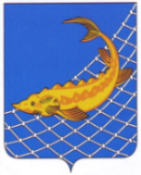 РЫБНО-СЛОБОДСКОГОМУНИЦИПАЛЬНОГО РАЙОНАРЕСПУБЛИКИ ТАТАРСТАНТАТАРСТАН РЕСПУБЛИКАСЫБАЛЫК БИСТӘСЕМУНИЦИПАЛЬ  РАЙОНЫНЫҢБАШКАРМА КОМИТЕТЫПОСТАНОВЛЕНИЕКАРАРКод функци-ональной статьи расходов Количество педагоги-ческих работников – молодых специа-листов, человекПрофинансировано на выплату ежемесячной стимулирующей надбавки педагогическим работникам – молодым специалистам, рублейПрофинансировано на выплату ежемесячной стимулирующей надбавки педагогическим работникам – молодым специалистам, рублейПрофинансировано на выплату ежемесячной стимулирующей надбавки педагогическим работникам – молодым специалистам, рублейПроизведено расходов на выплату надбавки (указываются начисленные денежные средства за отчетный период нарастающим итогом с начала года), рублейПроизведено расходов на выплату надбавки (указываются начисленные денежные средства за отчетный период нарастающим итогом с начала года), рублейПроизведено расходов на выплату надбавки (указываются начисленные денежные средства за отчетный период нарастающим итогом с начала года), рублейОстаток неиспользованных средств, рублейОстаток неиспользованных средств, рублейОстаток неиспользованных средств, рублейСредний размер ежеме-сячной стиму-лирующей на-дбавки (с учетомстраховых взносов)              графа 6 / графа 2 / количе-ство месяцев в отчетном периоде, рублейКод функци-ональной статьи расходов Количество педагоги-ческих работников – молодых специа-листов, человеквсегов том числе нав том числе навсе-гов том числе нав том числе навсегов том числе нав том числе наСредний размер ежеме-сячной стиму-лирующей на-дбавки (с учетомстраховых взносов)              графа 6 / графа 2 / количе-ство месяцев в отчетном периоде, рублейКод функци-ональной статьи расходов Количество педагоги-ческих работников – молодых специа-листов, человеквсегоосуществление еже-меся-чной стимулирующей надобавкиуплату страховых взно-сов в госу-дарственные внебю-джетные фондывсе-гоосуще-ствление ежеме-сячной стиму-лирующей на-дбавкиуплату страхо-вых взно-сов в госу-дарственные внебю-дже-тные фо-ндывсего осуще-ствление ежеме-сячной стиму-лирующей надба-вкиуплату стра-ховых взно-сов в госу-дарственные внебю-дже-тные фондыСредний размер ежеме-сячной стиму-лирующей на-дбавки (с учетомстраховых взносов)              графа 6 / графа 2 / количе-ство месяцев в отчетном периоде, рублей11234567889910101112120701  дошкольные образовательные    организации0701  дошкольные образовательные    организации0702  общеобразовательные организации0702  общеобразовательные организации0703  организации дополнительного образования детей0703  организации дополнительного образования детейИтогоИтогоРуководитель  ____________________Руководитель  ____________________Руководитель  ____________________Руководитель  ____________________Руководитель  ____________________Руководитель  ____________________Руководитель  ____________________Руководитель  ____________________Главный бухгалтер____________________Главный бухгалтер____________________Главный бухгалтер____________________Главный бухгалтер____________________Главный бухгалтер____________________Главный бухгалтер____________________Главный бухгалтер____________________Главный бухгалтер____________________Исполнитель ____________________  № телефона ____________Исполнитель ____________________  № телефона ____________Исполнитель ____________________  № телефона ____________Исполнитель ____________________  № телефона ____________Исполнитель ____________________  № телефона ____________Исполнитель ____________________  № телефона ____________Исполнитель ____________________  № телефона ____________Исполнитель ____________________  № телефона ____________